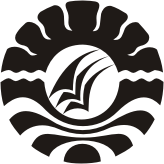 SKRIPSIPENERAPAN MODEL PEMBELAJARAN KOOPERATIF TIPE TEAM GAMES TOURNAMENT (TGT) DALAM MENINGKATKAN HASIL BELAJAR MATA PELAJARAN IPS PADA SISWA KELAS V SD NEGERI SAMATA KABUPATEN GOWAIKA ANUGRAH LESTARIPROGRAM STUDI PENDIDIKAN GURU SEKOLAH DASARFAKULTAS ILMU PENDIDIKANUNIVERSITAS  NEGERI MAKASSAR2016KEMENTERIAN RISER, TEKNOLOGI DAN PENDIDIKAN TINGGI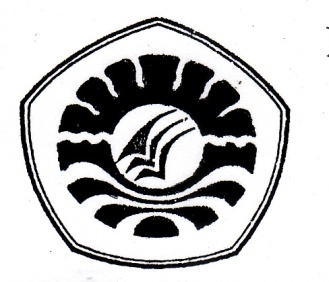 UNIVERSITAS NEGERI MAKASSAR (UNM)FAKULTAS ILMU PENDIDIKANAlamat : Kampus UNM Tidung. Jl Tamalate I MakassarTelp: 0411 883076 – 0411 884453Laman : www.unm.ac.idPERSETUJUAN PEMBIMBINGSkripsi dengan judul : Penerapan Model Pembelajaran Kooperatif Tipe Team Games Tournament (TGT) dalam Meningkatkan Hasil Belajar pada Mata Pelajaran IPS Siswa Kelas V SD Negeri Samata Kabupaten Gowa.Atas Nama:Nama		: Ika Anugrah LestariNIM		: 1247041090Prodi 		: PGSDFakultas	: Ilmu PendidikanSetelah diperiksa, diteliti dan telah dipertahankan di depan panitia ujian pada hari Rabu 13 Juli 2016. Naskah skripsi ini dinyatakan LULUS.					Makassar, 14 Juli 2016Pembimbing I,						Pembimbing II,Drs. Lutfi B., M.Kes					Hj. Nurhaedah, S.Pd., M.PdNIP. 19581231 198403 1 013				NIP. 19800805 200501 1 002Disahkan:Ketua Prodi PGSD FIP UNMAhmad Syawaluddin, S.Kom.,M.PdNIP. 19741025 200604 1 001PENGESAHAN UJIAN SKRIPSISkripsi diterima oleh panitia Ujian Skripsi Fakultas Ilmu Pendidikan Universitas Negeri Makassar dengan SK Dekan No.5988/UN36.4/PP/2016 untuk memenuhi sebagian persyaratan memperoleh gelar Sarjana Pendidikan pada Program Studi Pendidikan Guru Sekolah Dasar (PGSD) pada hari Jum’at tanggal 13 Juli 2016.		                                     Disahkan Oleh:		           Pembantu Dekan Bidang Akademik			Dr. Abdul Saman, M.Si.Kons NIP.19720817 200212 1 001Panitia Penguji :Ketua                : Drs. Muslimin M.Ed		(…………………………)Sekertaris         : Dra. Hj. Djohara Nonci, M.Si		(…………………………)Pembimbing I   : Drs. Lutfi B, M.Kes		(…………………………)Pembimbing II  : Nurhaedah, S.Pd, M.Pd	 (…………………………)Penguji  I          : Hamzah Pagarra, S.Kom, M.Pd		(…………………………)Penguji  II         : Drs. Andi Budiman, M.Kes		(…………………………)